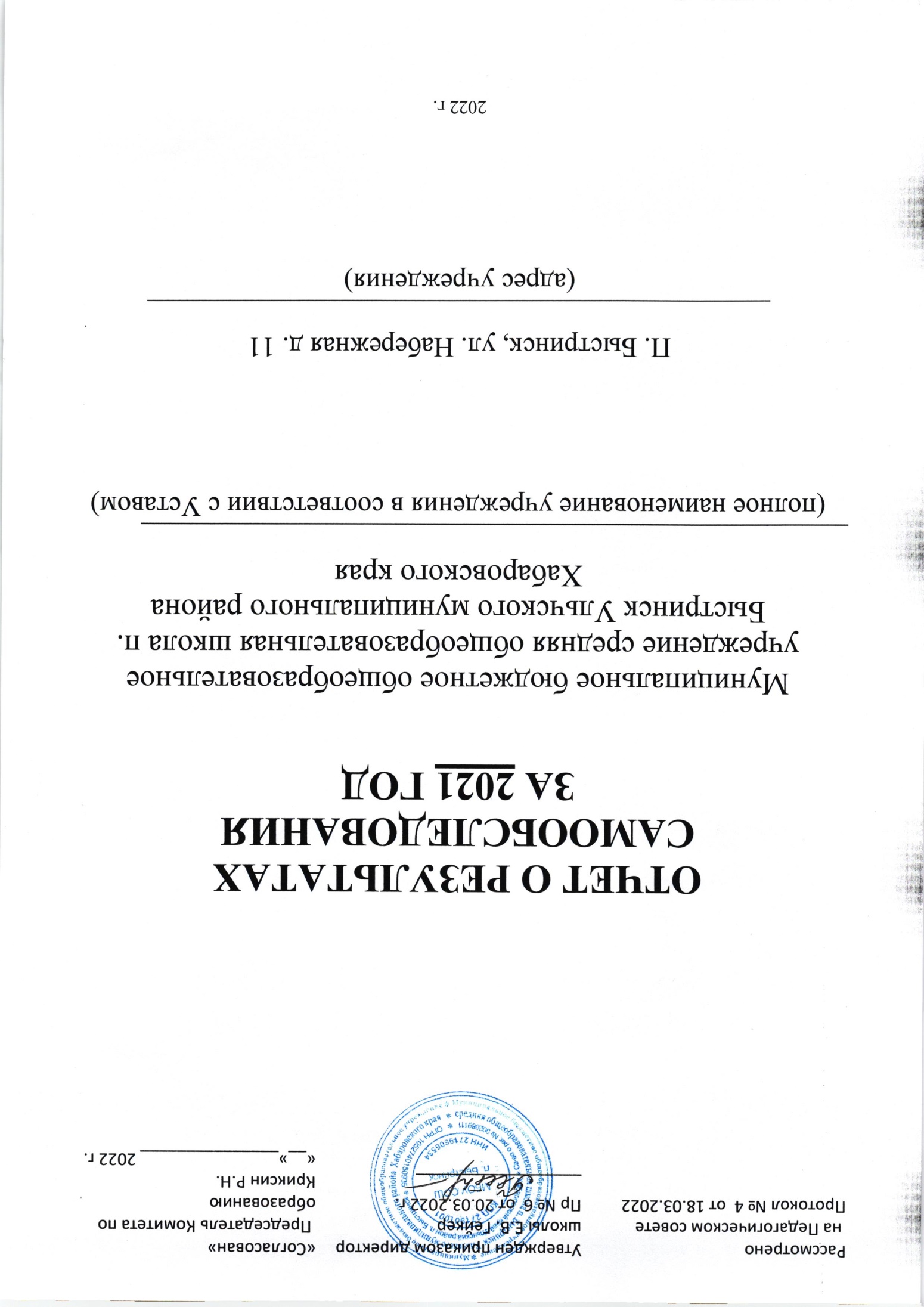 Самообследование муниципального бюджетного общеобразовательного учреждения средней общеобразовательной школы п. Быстринск проведено в соответствии с: Федеральным законом от 29.12.2012 № 273-ФЗ «Об образовании в Российской Федерации»; приказом Министерства образования и науки Российской Федерации от 14.06.2013 № 462 «Об утверждении порядка проведения самообследования образовательной организацией», приказом Министерства образования и науки Российской Федерации от 10.12.2013 № 1324 «Об утверждении показателей деятельности образовательной организации, подлежащей самообследованию», - приказом  Министерства образования и науки Российской Федерации от 14 декабря 2017г № 1218 « О внесении изменений в Порядок проведения самообследования образовательной организации, утвержденный приказом  Министерства образования и науки Российской Федерации от 14.06.2013 № 462».Цель проведения самообследования - обеспечение доступности и открытости информации о деятельности организации, а также подготовка отчета о результатах самообследования.  В ходе самообследования: проведена оценка образовательной деятельности, системы управления организации, содержания и качества подготовки обучающихся, организации учебного процесса, востребованности выпускников, качества кадрового, учебно-методического, 	библиотечно-информационного 	обеспечения, материально-технической базы, функционирования внутренней системы оценки качества образования,  представлены показатели деятельности организации. По результатам самообследования составлен отчет - публичный документ, информирующий все заинтересованные стороны о состоянии и перспективах развития учреждения.  Отчет представляется учредителю, общественности и родителям (законным представителям) обучающихся и размещается на официальном сайте МБОУ СОШ п. Быстринск,  в информационно-телекоммуникационной сети Интернет. РАЗДЕЛ I. ОБЩИЕ СВЕДЕНИЯ ОБ ОБЩЕОБРАЗОВАТЕЛЬНОМ УЧРЕЖДЕНИИ1РАЗДЕЛ II. ОРГАНИЗАЦИЯ ОБРАЗОВАТЕЛЬНОГО ПРОЦЕССА2.1. Сведения о реализуемых образовательных программах(по приложению к лицензии):2.2.Временные характеристики образовательного процесса2.3. Формы освоения общеобразовательных программ по классам2.4. Реализуемые общеобразовательные программы(поставьте знак «+» в соответствующей графе):2.5. Система воспитательной работы (поставьте знак «+» в соответствующей графе):2.6. Формы внеурочной работы 2.7. Организация детского самоуправления2.8. Организация досуга обучающихся(при заполнении таблицы каждый обучающийся учитывается один раз)2.9. Организация дополнительного образования детей в ОУ:2.10.Вовлеченность в систему дополнительного образования досуга и отдельных групп обучающихся:2.11. Результативность участия в конкурсах, соревнованиях, смотрах и т.п. районного, городского, областного уровней за последний год:Егорова И.К.:1. Участие в заочном туре 6 международного конкурса научно-исследовательских работ учащихся «Старт в науке». Москва. Российская Академия Естествознания. Гейкер Данил – Диплом победителя 3 степени в 6-м международном конкурсе научно-исследовательских и творческих работ учащихся «Старт в науке» (26 февраля – 1 марта 2019 г. Москва). Российская Академия Естествознания. Работа – «Ремёсла ульчей. Конец 19-го – начало 20 века». Данная работа опубликована в школьном научном журнале «Старт в науке» № 2. Москва. 2019. С. 644-649.2. Участие в заочном туре 7 международного конкурса научно-исследовательских работ учащихся «Старт в науке». Москва. Российская Академия Естествознания. 1) Илларионов Виталий – 7 класс – «Родом из детства» (О творчестве дальневосточного писателя, уроженца Быстринска, Владимира Иванова). – 3 место – Диплом победителя 3 степени 2) Гурин Анатолий – 7 класс – «Только он не вернулся из боя» (О судьбе прапрадеда, Самара Арсентия Игнатовича, погибшего под Москвой в 1942 году) – 3 место – Диплом победителя 3 степени.3. Участие во Всероссийской онлайн-олимпиаде Учи.ру по русскому языку для 5-11 классов. Март-апрель 2020 г.Гейкер Данил – 7 класс – Диплом победителяГурин Анатолий – 7 класс – Диплом победителяИлларионов Виталий – Диплом  победителяХан Ханна – 7 класс - Диплом победителяЧеботарёва Юлия – 7 класс – Диплом победителяИлларионова Александра – 9 класс – Диплом победителяУчастие в районном конкурсе «Рисую Родину свою» - Хан Ханна – 7 класс - 2 место – Диплом, подарокУчастие в районной конференции «Коренные народы: прошлое, настоящее, будущее» - Гурин Анатолий – 3 место – Диплом, подарок.Участие в районном заочном туре Всероссийской научно-практической конференции «Шаг в будущее»:- Гурин Анатолий – 7 класс -  Диплом 2 степени.- Малянова Анна – 8 класс – Диплом 2 степениГейкер Е.В.:Участие в он-лайн конкурсе «Наши люди -27», посвящённом 80-летию Хабаровского края (КДЦ «Созвездие») – Илларионова Александра – 9 класс – сертификат участникаУчастие в Vмеждународном квесте  по цифровой грамотности «Сетевичок» - 2018 – Гейкер Данил – 7 класс – сертификат участника.Ринчинова С.Н.:Всероссийская онлайн-олимпиада Учи.ру по русскому языку Родзевская А. – Похвальная грамотаИлларионова А. – Похвальная грамотаЛехин М. – Сертификат участникаБрезгунова Д. – Диплом победителяФурманов А. – Похвальная грамотаФишко К. – Похвальная грамотаПавловец Д. – Сертификат участникаЛитовченко Л.М.:Участие в районном заочном туре Всероссийской научно-практической конференции «Шаг в будущее»:- Гейкер Данил – 7 класс -  Диплом 3 степени.- Чеботарёва Юлия – 7 класс – Диплом 3 степениБаясхаланова Р.Л.:- Участие в районном заочном туре Всероссийской научно-практической конференции «Шаг в будущее»:- Илларионова Александра – 9 класс – сертификат участникаВ 2016-2017 учебном году  в школе создано научное общество «Открытие». Под руководством учителей-предметников – членов методических объединений «Словесник» и «Квант» члены общества в 2021 году выполнили следующие исследовательские работы и проекты:Ученики 5 класса Бочкарёв Дмитрий, Че Анна, Рыбаева Нина, Фалилеева Ирина  под руководством Демидовой С.В. защитили исследовательскую работу на тему «Влияние комнатных растений на здоровье обучающихся нашей школы». Результат:27 баллов.Ученики 5-6 класса-комплекта Бочкарёв Дмитрий, Че Анна, Рыбаева Нина, Фалилеева Ирина, Бочкарёва Анна, Гурина Арина под руководством Литовченко Л.М. защитили исследовательскую работу на тему «Из истории мер и весов». Результат: 29 баллов.Ученица 6 класса Бочкарёва Анна под руководством Демидовой С.В. представила исследовательскую работу «Имена собственные учащихся 5-11 классов нашей школы». Результат: 21 балл.Ученики 7 класса Гейкер Данил и Чеботарёва Юлия под руководством Литовченко Л.М. представили исследовательскую работу «Измерение скорости течения реки Амур». Результат: 31 балл.Ученик 7 класса Илларионов Виталий под руководством Егоровой И.К. представил исследовательскую работу «Родом из детства» (о жизни и творчестве дальневосточного писателя, уроженца Быстринска, Владимира Иванова). Результат: 29 баллов.Ученик 7 класса Гурин Анатолий под руководством Егоровой И.К. представил исследовательскую работу «Только он не вернулся из боя» (о судьбе прапрадеда Самара Арсентия Игнатовича, погибшего под Москвой в 1942 году). Результат: 29 баллов.Ученица 8 класса Малянова Анна под руководством Егоровой И.К. представила исследовательскую работу «Судьба воина» (о судьбе прадеда Стародубова Иннокентия Алексеевича). Результат: 30 баллов.Ученица 8 класса Владимирова Ксения под руководством Егоровой И.К. представила исследовательскую работу «Не смейте забывать учителей!» (о судьбе бабушки, Владимировой Антонины Ивановны, учителя математики и физики школы п. Решающий). Результат: 27 баллов.Ученица 9 класса Илларионова Александра под руководством Баясхалановой Р.Л. представила проект «Нестандартные методы решения задач на проценты, концентрацию и сплавы». Результат: 30 баллов.Результаты научно-практической конференции. Первое место – нет.Второе место: Гейкер Данил, Чеботарёва Юлия (7 класс); Малянова Анна (8 класс); Илларионова Александра (9 класс); Илларионов Виталий (7 класс); Гурин Анатолий (7 класс); Бочкарёв Дмитрий, Че Анна, Рыбаева Нина, Фалилеева Ирина, Бочкарёва Анна, Гурина Арина (5-6 класс-комплект).Третье место: Бочкарёв Дмитрий, Че Анна, Рыбаева Нина, Фалилеева Ирина  (5 класс); Владимирова Ксения (8 класс).Работы Чеботарёвой Юлии и Гейкера Данила (7 класс), Гурина Анатолия (7 класс), Маляновой Анны (8 класс), Илларионовой Александры (9 класс)  были отправлены для участия в заочном этапе районной НПК «Шаг в будущее». Чеботарева Ю. и Гейкер Д. -  3место; Малянова А. и Гурин А. – 2 место.Защита всех проектов и исследовательских работ проходила на III научно-практической конференции, что пробудило у обучающихся, не состоящих в научном обществе, не только интерес, но и желание выполнять проектные работы на высоком уровне.17 мая 2019 года в с. Булава Ульчского района учащийся 7 класса Гурин Анатолий под руководством педагога дополнительного образования Егоровой И.К. принял участие в 7 районной научно-практической конференции «Коренные народы: прошлое, настоящее, будущее», организованной Ассоциацией коренных и малочисленных народов Приамурья с исследовательской работой «Погиб под Москвой. О судьбе прапрадеда Арсентия Самара, погибшего под Москвой в 1942 году» - 3 место.Работы Илларионова Виталия и Гурина Анатолия были опубликованы в Международном журнале «Старт в науке» № 4 ч. 4 за 2019 год.2.12. Состояние профилактической работы по предупреждению асоциального поведения обучающихся. Преступность, правонарушения:РАЗДЕЛ III. УЧАСТНИКИ ОБРАЗОВАТЕЛЬНОГО ПРОЦЕССА3.1.  Количество руководящих и педагогических работников ОУ(сведения представляются за последние пять лет, включая год аккредитации в абсолютном и процентном значении )Сведения об аттестованных руководящих и педагогических работниках ОУ(сведения представляются за последние пять лет, включая год аккредитации)Сведения о кадровом составе ОУ в 2021 году 3.4. Общие сведения о возрастных группах и квалификации работников ОУ(по состоянию на начало учебного года)3.5. Сведения о стаже работников ОУ(по состоянию на начало учебного года)3.6. Структура контингента обучающихсяЧисленность обучающихся и классов-комплектовСохранность контингента обучающихсяРезультативность образованияРАЗДЕЛ IV. УПРАВЛЕНИЕ ОБЩЕОБРАЗОВАТЕЛЬНЫМ УЧРЕЖДЕНИЕМРАЗДЕЛ V. УСЛОВИЯ ДЛЯ РЕАЛИЗАЦИИ ОБЩЕОБРАЗОВАТЕЛЬНЫХ ПРОГРАММ 5.1. Характеристика здания1(для указания типа здания поставить знак «+» в соответствующей графе;при наличии нескольких корпусов дать характеристику каждому зданию в отдельных таблицах)5.2. Характеристика площадей, занятых под образовательный процесс5.3. Организация питания- Форма: столовая, буфет, другое (указать) столовая_________________________- при наличии столовой:-площадь______26,1_______-число посадочных мест______30_____-обеспеченность оборудованием пищеблока (в  %)_____70%_______;Охват горячим питанием ( % от общего количества обучающихся по ступеням)5.4. Медицинское обеспечение При наличии медицинского кабинета:- наличие/отсутствие лицензии (подчеркнуть)- реквизиты лицензии ____________- площадь____________- оснащение (в %)__________- наличие медработника (подчеркнуть): штатная единица, по договору5.5.Компьютерное обеспечениеВсего компьютеров в ОУ - 12Из них используются в учебном процессе - 11Наличие кабинетов, оборудованных вычислительной техникой и персональными компьютерами (по каждому классу, если их несколько): да-площадь кабинета 25,8 кв.м, -количество компьютеров - 8,- количество интерактивных досок -3- количество мультимедийных проекторов 3.Наличие медиатеки (да/нет): даимеется ли выход в Интернет (да/нет): даналичие локальной сети (да/нет):  даналичие сайта (да/нет):  да5.6. Обеспечение учебным оборудованиемНаличие необходимого учебного оборудования, приборов, инструментов и т.д. 5.7. Создание условий для сохранения и укрепления здоровья обучающихсяРАЗДЕЛ VI. КАЧЕСТВО  ПОДГОТОВКИ ВЫПУСКНИКОВ6.1. Сопоставление результатов государственной (итоговой) аттестации и результатов единого государственного экзамена выпускников 11-х классов общеобразовательного учреждения6.2. Сопоставление результатов государственной (итоговой) аттестации и результатов государственной (итоговой) аттестации в новой форме выпускников 9-х классов  общеобразовательного учрежденияИнформация о поступлении выпускников 11-х классов общеобразовательного учреждения в ВУЗы Информация о выпускниках 9-х классов общеобразовательного учрежденияПОКАЗАТЕЛИ ДЕЯТЕЛЬНОСТИ МБОУ СОШ П. БЫСТРИНСК(ПРИКАЗ МИНОБРНАУКИ РОССИИ ОТ 10.12.2013 Г № 1324 «ОБ УТВЕРЖДЕНИИ ПОКАЗАТЕЛЕЙ ДЕЯТЕЛЬНОСТИ ОБРАЗОВАТЕЛЬНОЙ ОРГАНИЗАЦИИ, ПОДЛЕЖАЩЕЙ САМООБСЛЕДОВАНИЮ»)« 20»  марта  2022 г.Директор      ______________________                                                Е.В. Гейкер	                              (подпись)                                                                                                      (расшифровка подписи)Общая характеристика ОУОбщая характеристика ОУОбщая характеристика ОУ1.1.Данные об основании ОУ Год основания ОУ1991 год1.1.Данные об основании ОУ Наименование документа: (архивная справка, постановление)1.1.Данные об основании ОУ № документа №___1.1.Данные об основании ОУ Дата принятия:число, месяц, год«__» ___________ 20___ г.1.2. Наименование ОУ(в соответствии с Уставом)Полное наименование ОУ:Муниципальное бюджетное общеобразовательное учреждение средняя общеобразовательная школа п. Быстринск Ульчского муниципального района Хабаровского края1.2. Наименование ОУ(в соответствии с Уставом)Сокращенное наименование ОУМБОУ СОШ п. Быстринск1.3. Место нахождения ОУ- юридический адрес(по Уставу)- фактический адрес (при наличии нескольких площадок, на которых ведется образовательная деятельность, указать все адреса)Юридический адрес:индекс:682415 1.3. Место нахождения ОУ- юридический адрес(по Уставу)- фактический адрес (при наличии нескольких площадок, на которых ведется образовательная деятельность, указать все адреса)районУльчский район Хабаровский край1.3. Место нахождения ОУ- юридический адрес(по Уставу)- фактический адрес (при наличии нескольких площадок, на которых ведется образовательная деятельность, указать все адреса)город: (другой населенный пункт)П. Быстринск1.3. Место нахождения ОУ- юридический адрес(по Уставу)- фактический адрес (при наличии нескольких площадок, на которых ведется образовательная деятельность, указать все адреса)улица:Набережная1.3. Место нахождения ОУ- юридический адрес(по Уставу)- фактический адрес (при наличии нескольких площадок, на которых ведется образовательная деятельность, указать все адреса)номер дома111.3. Место нахождения ОУ- юридический адрес(по Уставу)- фактический адрес (при наличии нескольких площадок, на которых ведется образовательная деятельность, указать все адреса)Фактический адрес:индекс:6824151.3. Место нахождения ОУ- юридический адрес(по Уставу)- фактический адрес (при наличии нескольких площадок, на которых ведется образовательная деятельность, указать все адреса)район:Ульчский район Хабаровский край1.3. Место нахождения ОУ- юридический адрес(по Уставу)- фактический адрес (при наличии нескольких площадок, на которых ведется образовательная деятельность, указать все адреса)город (другой населенный пункт):П. Быстринск1.3. Место нахождения ОУ- юридический адрес(по Уставу)- фактический адрес (при наличии нескольких площадок, на которых ведется образовательная деятельность, указать все адреса)улица:Набережная1.3. Место нахождения ОУ- юридический адрес(по Уставу)- фактический адрес (при наличии нескольких площадок, на которых ведется образовательная деятельность, указать все адреса)номер дома111.3. Место нахождения ОУ- юридический адрес(по Уставу)- фактический адрес (при наличии нескольких площадок, на которых ведется образовательная деятельность, указать все адреса)телефон:8 (42151)54-0-101.3. Место нахождения ОУ- юридический адрес(по Уставу)- фактический адрес (при наличии нескольких площадок, на которых ведется образовательная деятельность, указать все адреса)факс:8 (42151)54-0-101.3. Место нахождения ОУ- юридический адрес(по Уставу)- фактический адрес (при наличии нескольких площадок, на которых ведется образовательная деятельность, указать все адреса)e-mail:Bistrinsk2011@yandex.ru1.3. Место нахождения ОУ- юридический адрес(по Уставу)- фактический адрес (при наличии нескольких площадок, на которых ведется образовательная деятельность, указать все адреса)адрес сайта в ИнтернетеBistrinsk-skola.siteedu.ruSchools.dnevnik.ru1.4. Учредительные документы ОУ1.4. Учредительные документы ОУ1.4. Учредительные документы ОУ- УставНаименование документа, утверждающего Устав:- Устав№ документа:- УставДата утверждения:число, месяц, год- УставНаименование документа, утверждающего изменения в Устав:- Устав№ документа- УставДата утверждения:число, месяц, год07 декабря 2015 г.- Учредительный договор (для негосударственных ОУ)Наименование документа:- Учредительный договор (для негосударственных ОУ)№ документа№___- Учредительный договор (для негосударственных ОУ)Дата заключения: число, месяц, год1.5. Учредитель название органа власти, юридического или физического лицаКомитет образования администрации Ульчского муниципального района Хабаровского края1.6. Организационно-правовая формаучреждениеучреждение- свидетельство о внесении записи в Единый государственный реестр юридических лицКем выдано:Межрайонная инспекция Федеральной налоговой службы №1 по Хабаровскому краю- свидетельство о внесении записи в Единый государственный реестр юридических лицСерия______27- свидетельство о внесении записи в Единый государственный реестр юридических лиц№ документа№ 002089111- свидетельство о внесении записи в Единый государственный реестр юридических лицОГРН______1052740150935- свидетельство о постановке на учет юридического лица в налоговом органе по месту нахождения на территории РФКем выдано:Межрайонная инспекция Федеральной налоговой службы №1 по Хабаровскому краю- свидетельство о постановке на учет юридического лица в налоговом органе по месту нахождения на территории РФСерия______27- свидетельство о постановке на учет юридического лица в налоговом органе по месту нахождения на территории РФ№ документа№ 002089119- свидетельство о постановке на учет юридического лица в налоговом органе по месту нахождения на территории РФИНН______27190065341.7. Филиал (ы)- реквизиты документа о создании(при наличии нескольких филиалов указать сведения о каждом)Наименование филиала (в соответствии с Уставом):1.7. Филиал (ы)- реквизиты документа о создании(при наличии нескольких филиалов указать сведения о каждом)Наименование документа о создании филиала: 1.7. Филиал (ы)- реквизиты документа о создании(при наличии нескольких филиалов указать сведения о каждом)№ документа№___1.7. Филиал (ы)- реквизиты документа о создании(при наличии нескольких филиалов указать сведения о каждом)Дата: число, месяц, год«__» ___________ 20___ г.1.8. Документы на имущество:(указать необходимое)Наименование документа:(свидетельство на право оперативного управления, 1.8. Документы на имущество:(указать необходимое)договор безвозмездного пользования,1.8. Документы на имущество:(указать необходимое)постановление о передаче имущества на праве оперативного управления,Договор о закреплении муниципального имущества за МБОУ СОШ п. Быстринск № 47 от 29.11.2006 г.1.8. Документы на имущество:(указать необходимое)договор аренды)1.8. Документы на имущество:(указать необходимое)№ документа1.8. Документы на имущество:(указать необходимое)Дата регистрации:число, месяц, год1.9. Заключение Государственной противопожарной службы о соблюдении требований пожарной безопасностиНаименование документа:Заключение 1.9. Заключение Государственной противопожарной службы о соблюдении требований пожарной безопасности№ документа№ 31.9. Заключение Государственной противопожарной службы о соблюдении требований пожарной безопасностиДата выдачи:число, месяц, год05.03.2011 г.1.10. Санитарно-эпидемиологическое заключение территориального управления Роспотребнадзора(бланк с голограммой)Наименование документа:Санитарно-эпидемиологическое заключение1.10. Санитарно-эпидемиологическое заключение территориального управления Роспотребнадзора(бланк с голограммой)№ документа27.99.23.000.М.000548.06.181.10. Санитарно-эпидемиологическое заключение территориального управления Роспотребнадзора(бланк с голограммой)Дата выдачи:число, месяц, год06.06.2018 г1.10. Санитарно-эпидемиологическое заключение территориального управления Роспотребнадзора(бланк с голограммой)№ бланка___29153271.11. Группа санитарно-эпидемиологического благополучияНаименование документа1.11. Группа санитарно-эпидемиологического благополучия№ документа1.11. Группа санитарно-эпидемиологического благополучияДата выдачи:число, месяц, год«__» ___________ 20___ г.1.11. Группа санитарно-эпидемиологического благополучия№ группы1.12. Акт (паспорт) готовности ОУ к началу нового учебного годаНаименование документа:Акт проверки готовности общеобразовательного учреждения к 2019-2020 учебному году1.12. Акт (паспорт) готовности ОУ к началу нового учебного года№ документа№___1.12. Акт (паспорт) готовности ОУ к началу нового учебного годаДата выдачи:число, месяц, год«20»  августа  2018 г.1.13. Государственный статус ОУ:- Тип Общеобразовательное учреждение1.13. Государственный статус ОУ:-  ВидСредняя общеобразовательная школа1.14. ЛицензияСерия:27 ЛО11.14. Лицензия№___№ 00012801.14. ЛицензияРегистрационный номер:21811.14. ЛицензияДата выдачи:число, месяц, год«29» декабря 2015г.1.14. ЛицензияДействительна по:число, месяц, годбессрочная1.15. Аттестация образовательного учрежденияДата прохождения последней аттестации:число, месяц, год«__» ___________ 20___ г.1.15. Аттестация образовательного учрежденияПриказ о признании ОУ аттестованным:№___1.15. Аттестация образовательного учрежденияДата издания:число, месяц, год«__» ___________ 20___ г.1.16. Свидетельство о государственной аккредитацииСерия:27 АО 11.16. Свидетельство о государственной аккредитации№___00003921.16. Свидетельство о государственной аккредитацииРегистрационный номер:7011.16. Свидетельство о государственной аккредитацииДата выдачи:число, месяц, год«21» мая 2015 г.1.16. Свидетельство о государственной аккредитацииСрок действия:число, месяц, год«21» мая 2027 г.1.17. Программа развития ОУНаименование коллегиального органа управления учреждением, утвердившего программу развития:Педагогический совет МБОУ СОШ п. Быстринск1.17. Программа развития ОУ№ протокола№ 111.17. Программа развития ОУДата утверждения:число, месяц, год31 мая 2018 г.1.17. Программа развития ОУСроки реализации программы развития:2018-2020 гг.1.18. Образовательная программа ОУНаименование коллегиального органа управления учреждением, утвердившего образовательную программу:Педагогический совет 1.18. Образовательная программа ОУ№ протокола№ 11.18. Образовательная программа ОУДата утверждения:число, месяц, год05.05.2022 г.1.19. Финансовая деятельность1.19. Финансовая деятельность1.19. Финансовая деятельностьВедение бухгалтерского учета (указать необходимое)СамостоятельноВедение бухгалтерского учета (указать необходимое)Через централизованную бухгалтерию+Договор с ЦБ о ведении финансовой деятельности№ договора№___Договор с ЦБ о ведении финансовой деятельностиДата заключения:число, месяц, год«__» ___________ 20___ г.Банковские реквизитыобразовательного учрежденияКПП271901001Банковские реквизитыобразовательного учрежденияБИК040813001Банковские реквизитыобразовательного учреждениярасчетный счет№ 03234643086500002200Банковские реквизитыобразовательного учреждениянаименование банкаОтделение Хабаровск Банка России по Хабаровскому краю Банковские реквизитыобразовательного учреждениялицевой счет№20226Ч45390№Наименование лицензированных образовательных программУровень,направленностьНормативный срок освоенияНачало реализации образовательных программ (по лицензии)Отметить аккредитованные образовательные программы (поставить знак +)Отметить программы, заявленные на аккредитацию (поставить знак +) 1.Основная образовательная программа начального общего образования Начальное, общеобразовательное4 года05.05.2022 г.++2.Основная образовательная программа основного общего образованияОсновное, общеобразовательное 5 лет05.05.2022г.++3.Основная образовательная программа среднего (полного) общего образованияСреднее (полное), общеобразовательное2 года05.05.2022 г.++Режим работы ОУ:Режим работы ОУ:Режим работы ОУ:шестидневная неделя:понедельник-суббота:с 8-30 по 17-00шестидневная неделя:Организация образовательного процессаОрганизация образовательного процессаОрганизация образовательного процессаОрганизация образовательного процессаI ступеньII ступеньIII ступеньПродолжительность учебной недели:1-4 классы – 5 дней6 дней6 днейПродолжительность уроков (мин.)В 1 классе – 35 минут в I полугодииВо 2-4 классах – 45 минут45 минут45 минутПродолжительность перерывов: минимальная (мин.)10 минут10 минут10 минутПродолжительность перерывов: максимальная (мин.)20 минут20 минут20 минутПериодичность проведения промежуточной аттестации(четверть, триместр, полугодие)1 класс, 2 класс в 1 полугодии – безотметочная система2-4 классы – четвертьчетвертьполугодиеОхват обучающихся в группе продленного дня (общее количество детей для каждой ступени)КлассОчная формаОчная формаОчно-заочная (вечерняя)СемейноеобразованиеСамообразованиеСамообразованиеВсегоКлассгрупповая индиви-дуальнаяОчно-заочная (вечерняя)СемейноеобразованиевсегоэкстернатВсего120000002300000230000002420000035600000163000002710000018300000691000002103000003110000000Итого240000022Программы1-4 классы5-9 классы10-11 классыРабочие+++Авторскиеопределяется планами воспитательной работы +осуществляется на основе программно-целевого подхода +моделируется и реализуется как воспитательная система Формыобъединенияклубы,кружки,кружки,секциистудиидругиеНазвание«Юный патриот»«Турист-краевед»--11---Количество детских и молодежных организацийНазвание детских и молодежных организацийОхват обучающихся (в % соотношении от общего количества обучающихся)Количество обучающихся, охваченных организованными формами досуга (в % соотношении от общего количества)В том числе в самом учреждении(каждый обучающийся учитывается один раз)В образовательных учреждениях дополнительного образования детей (каждый обучающийся учитывается один раз)100 %100 %Учебный год2016-2017 уч.г.2017-2018 уч.г.2018/2019 уч.г.2019/20202019/20202020-20212020-2021количество кружков, организованных в ОУ3122222в том числе: - платных- --количество спортивных секций, организованных в ОУ--- в том числе: - платных---% обучающихся, охваченных дополнительным образованием54 %53 %50 %100100100100в том числе: % обучающихся, пользующихся бесплатными дополнительными образовательными услугами54 %53 %50 %100100100100Наименование направленностей дополнительных образовательных программ1 Патриотическое1111112 Эколого-биологическое3 Научно-технической4 Художественно-эстетическое5 Туристко-краеведческое111111116 Физкультурно- спортивное7 Изучение дисциплин сверх программ Группы обучающихсяФормыОхват в %Вовлеченность детей с особыми образовательными потребностями в систему дополнительного образования и досугакружки1( 3 %)Вовлеченность детей группы социального риска в систему дополнительного образования и досугакружки1 (3 %)Фактические данные за последние три года2016-2017 уч.г.2018-2019 уч.г.2019-2020 уч.г2020-2021 уч.г.Совершили преступления 0000Совершили правонарушения 0000Состоят на учете в подразделении по делам несовершеннолетних0000Состоят на учете в комиссии по делам несовершеннолетних0010Состоят на внутришкольном учете5010Учебный годвсего штатных руководящих и педагогических работников*количество руководящихработников*Педагогические работникиПедагогические работникиПедагогические работникиПедагогические работникиПедагогические работникиПедагогические работникиПедагогические работникиПедагогические работникиПедагогические работникиПедагогические работникиПедагогические работникиИз общей численности руководящих и педагогических работников имеют образование(в том числе совместителей)Из общей численности руководящих и педагогических работников имеют образование(в том числе совместителей)Из общей численности руководящих и педагогических работников имеют образование(в том числе совместителей)Из общей численности руководящих и педагогических работников имеют образование(в том числе совместителей)Из общей численности руководящих и педагогических работников имеют образование(в том числе совместителей)Из общей численности руководящих и педагогических работников имеют образование(в том числе совместителей)Из общей численности руководящих и педагогических работников имеют образование(в том числе совместителей)Из общей численности руководящих и педагогических работников имеют образование(в том числе совместителей)Из общей численности руководящих и педагогических работников имеют образование(в том числе совместителей)Из общей численности руководящих и педагогических работников имеют образование(в том числе совместителей)Учебный годвсего штатных руководящих и педагогических работников*количество руководящихработников*КоличествоИз них основныхИз них основныхИз них основныхИз них основныхИз них внешнихсовместителейИз них внешнихсовместителейИз них внешнихсовместителейИз них внешнихсовместителейИз них внешнихсовместителейИз них внешнихсовместителейИз общей численности руководящих и педагогических работников имеют образование(в том числе совместителей)Из общей численности руководящих и педагогических работников имеют образование(в том числе совместителей)Из общей численности руководящих и педагогических работников имеют образование(в том числе совместителей)Из общей численности руководящих и педагогических работников имеют образование(в том числе совместителей)Из общей численности руководящих и педагогических работников имеют образование(в том числе совместителей)Из общей численности руководящих и педагогических работников имеют образование(в том числе совместителей)Из общей численности руководящих и педагогических работников имеют образование(в том числе совместителей)Из общей численности руководящих и педагогических работников имеют образование(в том числе совместителей)Из общей численности руководящих и педагогических работников имеют образование(в том числе совместителей)Из общей численности руководящих и педагогических работников имеют образование(в том числе совместителей)Учебный годвсего штатных руководящих и педагогических работников*количество руководящихработников*педагогическихработниковколичество (%)количество (%)из них внутренних совместителей (%)из них внутренних совместителей (%)количество  (%)количество  (%)из них преподавателей других ОУ (%)из них преподавателей других ОУ (%)из них преподавателей ССУЗов/ВУЗов (%)из них преподавателей ССУЗов/ВУЗов (%)высшее педагогическое образование (%)высшее педагогическое образование (%)высшее непедагогическое образование (%)высшее непедагогическое образование (%)незаконченное высшее(%)незаконченное высшее(%)среднее –профессион (%)среднее –профессион (%)среднее (%)среднее (%)2017-2018 уч.г.9185300889%111 %2018-2019 уч.г.81772000675%112,5%112,52019-2020 уч.г.91873117781111112020-2021 уч.г.8271Учебный годКоличество аттестованных Количество аттестованных % аттестованных от общей численности руководящих и педагогических работников% аттестованных от общей численности руководящих и педагогических работниковВ том числе присвоены категорииВ том числе присвоены категорииВ том числе присвоены категорииВ том числе присвоены категорииВ том числе присвоены категорииВ том числе присвоены категорииВ том числе присвоены категорииВ том числе присвоены категорииВ том числе присвоены категорииУчебный годКоличество аттестованных Количество аттестованных % аттестованных от общей численности руководящих и педагогических работников% аттестованных от общей численности руководящих и педагогических работниковвысшаявысшаявысшаяперваяперваяперваясоответствиесоответствиесоответствиеУчебный годруководящих работниковпедагогических работников% аттестованных от общей численности руководящих и педагогических работников% аттестованных от общей численности руководящих и педагогических работниковколичество% от аттестованных%  от общей численности руководящих и педагогических работниковколичество% от аттестованных%  от общей численности руководящих и педагогических работниковколичество% от аттестованных%  от общей численности руководящих и педагогических работников2017-2018 уч.г.18555 %120 %11%480 %44 %-333 %2018-2019 уч.г.1662,5 %120 %12,5 %480%50 %2282019 год14551114442222020 год141342021 год14134КатегорииработниковКатегорииработниковВсегоВ том числе, имеющих уровень образования(количество)В том числе, имеющих уровень образования(количество)В том числе, имеющих уровень образования(количество)В том числе, имеющих уровень образования(количество)Соответствие занимаемой должности специальности по дипломуСоответствие занимаемой должности специальности по дипломуКурсовая подготовка (повышение квалификации) за последние 5 лет1Курсовая подготовка (повышение квалификации) за последние 5 лет1Профессиональная переподготовка (получение дополнительной специальности)за последние 5 летПрофессиональная переподготовка (получение дополнительной специальности)за последние 5 летКатегорииработниковКатегорииработниковВсеговысшеенезаконченное высшеесреднее профессиональноесреднеевсего% от кол-вавсего% от кол-вавсего% от кол-ваДиректор школыДиректор школы111100110 %Заместители директора школыЗаместители директора школыУчителя 1-4 классовУчителя 1-4 классов1111100Учителя 5-11 классов Учителя 5-11 классов 666100%71006100 %Кроме тогоПедагоги-психологиКроме тогоСоциальные педагогиКроме тогоПедагоги-организаторыКроме тогоПедагоги доп. образованияКроме тогоУчителя-логопеды, учителя-дефектологиКроме тогоВоспитатели (в том числе воспитатели ГПД)Кроме тогоСтаршие вожатыеКроме тогоБиблиотекари (заведующие библиотекой)Кроме тогоМедицинские работникиКатегорииработниковпо возрастным группампо возрастным группампо возрастным группампо возрастным группампо возрастным группампо возрастным группампо категориям и почетным званиямпо категориям и почетным званиямпо категориям и почетным званиямпо категориям и почетным званиямпо категориям и почетным званиямпо категориям и почетным званиямпо категориям и почетным званиямпо категориям и почетным званиямКатегорииработниковколичестводо 30 летот 30 до 40 летот  40 до 50 летот 50 до 65 лет свыше 65 летвысшаявысшаяперваяперваявтораявтораясоответствиесоответствиеКатегорииработниковколичестводо 30 летот 30 до 40 летот  40 до 50 летот 50 до 65 лет свыше 65 леткол-воиз них имеющих государственные или отраслевые наградыкол-воиз них имеющих государственные или отраслевые наградыкол-воиз них имеющих государственные или отраслевые наградыкол-воиз них имеющих государственные или отраслевые наградыДиректор школы111Заместители директора школы*Учителя 1-4 классов11Учителя 5-11 классов (без  учета учителей в следующей строке)610151113020КатегорииработниковСтаж педагогической работыСтаж педагогической работыСтаж педагогической работыСтаж педагогической работыСтаж педагогической работыКатегорииработниковдо 2 летот 2 до 5 летот  5 до 10 летот  10 до 20  летсвыше 20 летКатегорииработниковдо 2 летот 2 до 5 летот  5 до 10 летот  10 до 20  летсвыше 20 летДиректор школы1Заместители директора школы*Учителя 1-4 классовУчителя 5-11классов (без  учета учителей в следующей строке)116Всего обучающихсяВсего обучаютсяв I сменув 2021 уч.г.Всего обучаются во II сменуДошкольное образованиеПредшкольная подготовка1 – 4 классы905 - 9 классы 13010–11 классы30Классы2017-2018 уч.г.2017-2018 уч.г.2018-2019 уч.г.2018-2019 уч.г.2019-20202019-20202020-20212020-2021Классыкол-во обучающихсяколичество классов - комплектовкол-во обучающихсяколичество классов - комплектовкол-во обучающихсяколичество классов - комплектовкол-во обучающихсяколичество классов - комплектов1-412 человек (1 кл-32 кл-23 кл-7)2817111-412 человек (1 кл-32 кл-23 кл-7)191-412 человек (1 кл-32 кл-23 кл-7)11-4015-68 человек(5 кл-16 кл-4)14111415-68 человек(5 кл-16 кл-4)121217-8416111317-8712694151216110001131001100210031Итого327306225КлассыВсего выбыли из учреждения в течение 2021  годаВ том числе без уважительных причин1–4 классы005–9 классы3010–11 классы30ИТОГО602012 г2013 г2014 г2015 г.2016 г2017 г20182018201920212021Общее количество обучающихся, окончивших ОУ (с учетом филиала) и получившихОбщее количество обучающихся, окончивших ОУ (с учетом филиала) и получившихОбщее количество обучающихся, окончивших ОУ (с учетом филиала) и получившихОбщее количество обучающихся, окончивших ОУ (с учетом филиала) и получившихОбщее количество обучающихся, окончивших ОУ (с учетом филиала) и получившихОбщее количество обучающихся, окончивших ОУ (с учетом филиала) и получившихОбщее количество обучающихся, окончивших ОУ (с учетом филиала) и получившихосновное общее образование 334347144466среднее (полное) общее образование 343200322233из них: - с отличием 1011- с золотой медалью 10- с серебряной медалью 0Продолжение образования и (или) трудоустройствоПродолжение образования и (или) трудоустройствоПродолжение образования и (или) трудоустройствоПродолжение образования и (или) трудоустройствоПродолжение образования и (или) трудоустройствоПродолжение образования и (или) трудоустройствоПродолжение образования и (или) трудоустройствоосновное общее образование:33377444- поступили в НПО1- поступили в СПО15511133-продолжили обучение в 10 классе данного ОУ 22222133333-продолжили обучение в 10 классе на базе другого ОУ 1среднее (полное) общее образование:22233-поступили в ВУЗ0000122211-поступили в СПО, НПО 11100100% выпускников, поступивших в профессиональные образовательные учреждения в соответствии с профилем обучения67%100 %100 %100 %33 %33 %количество выпускников, призванных в армию20000000000количество трудоустроившихся выпускников30000000000ДолжностьФИО (полностью)ДиректорГейкер Елена ВикторовнаЗаместитель директора по УВРЕгорова Ирина КонстантиновнаНаличие профсоюзной организацииимеется / не имеетсяимеетсяНаличие коллективного договорагде и кем утвержден, дата протокола (приказа)№___«__» ___________ 20___ г.тип зданиятиповое+тип зданияприспособленноетип зданияТиповое + приспособленноехарактеристика зданиягод ввода в эксплуатацию1991 годхарактеристика зданиядата последнего капитального ремонта2011 годхарактеристика зданияобщая площадь754,9 м2характеристика зданияплощадь, занятая под образовательную деятельность591,9 м2характеристика зданияпроектная мощность (предельная численность)100 человекхарактеристика зданияфактическая мощность (количество обучающихся)40 человекПомещения, используемые в образовательном процессеКоличествоПлощадьВсего классных комнат, используемых в образовательном процессе11748,7в том числе :кабинет химиикабинет физики127,7кабинет биологиимастерские258лаборатории112спортивный зал124,1актовый зал-музейная комната кабинет педагога-психолога-кабинет для коррекционной работы-специальные помещения для групп продленного дня:кабинеты для занятийигровые комнаты-I ступень100%II ступень100 %III ступень100%Помещения, используемые в образовательном процессеУровень обеспеченности в процентном соотношении от требуемого количествакабинет физики100 %кабинет информатики100%мастерские50 %спортивный зал50%Группа здоровья2015-2016 уч.г.2015-2016 уч.г.2016-2017 уч.г.2016-2017 уч.г.2017-2018 уч.г.2017-2018 уч.г.2018-20192018-201920192019202120212021Группа здоровьячисло%число%%число%число%%I группа165012381139930523832%32%II группа928103272513431045101040 %III группа61892910366205234416 %IV — V группа, инвалиды1300027290основная физкультурная:2784247726932893209021подготовительная 51672227272104спецгруппа 0000000освобождены от физкультуры0000000Учебный годФормы аттестацииКоличество выпускниковКоличество участников по русскому языкуРусский языкРусский языкРусский языкРусский языкКоличество участников по математикеМатематикаМатематикаМатематикаМатематикаУчебный годФормы аттестацииКоличество выпускниковКоличество участников по русскому языку«2»«3»«4»«5»Количество участников по математике«2»«3»«4»«5»2016 годОценки, полученные за ЕГЭ02017 годСредний балл по ЕГЭ02018 годСредний балл по ЕГЭ33Средний балл ЕГЭ-60 бСредний балл ЕГЭ-60 бСредний балл ЕГЭ-60 бСредний балл ЕГЭ-60 б3Средний балл ЕГЭ – 25 бСредний балл ЕГЭ – 25 бСредний балл ЕГЭ – 25 бСредний балл ЕГЭ – 25 б2019 годСредний балл по ЕГЭ22Средний балл ЕГЭ-63 бСредний балл ЕГЭ-63 бСредний балл ЕГЭ-63 бСредний балл ЕГЭ-63 б2Средний балл ЕГЭ-42 бСредний балл ЕГЭ-42 бСредний балл ЕГЭ-42 бСредний балл ЕГЭ-42 б2021 годСредний балл по ЕГЭ33Средний балл ЕГЭ-34Средний балл ЕГЭ-34Средний балл ЕГЭ-34Средний балл ЕГЭ-343Средний балл ЕГЭ - 41Средний балл ЕГЭ - 41Средний балл ЕГЭ - 41Средний балл ЕГЭ - 41Учебный годФормы аттестацииКоличество выпускниковКоличество участников по русскому языкуРусский языкРусский языкРусский языкРусский языкСредний балл по предметуСредний тестовый баллКоличество участников по математикеМатематикаМатематикаМатематикаМатематикаСредний балл по предметуСредний тестовый баллУчебный годФормы аттестацииКоличество выпускниковКоличество участников по русскому языку«2»«3»«4»«5»Количество участников по математике«2»«3»«4»«5»2016Итоговые оценки4413132016Оценки, полученные за ГИА44223,5133,72017Оценки, полученные за ГИА660423,222,7603213,715,52018Оценки, полученные за ГИА33213,325 б333,012 б2019Оценки, полученные за ГИА443013,523 б4313,516 б2021Оценки, полученные за ГИА65233,65233,6Учебный годКоличество выпускниковПоступившиеПоступившиеПоступившиеПоступившиеУчебный годКоличество выпускниковв ВУЗыв ВУЗыв ССУЗыв ССУЗыУчебный годКоличество выпускниковколичество%количество%2017 уч.г.02018 уч.г. 31331332019 год22100 %002021 год3133%Учебный годКоличество выпускниковВыпускникиВыпускникиВыпускникиВыпускникиУчебный годКоличество выпускниковпродолжившие обучение в ОУпродолжившие обучение в ОУпродолжившие обучение в НПО, СПОпродолжившие обучение в НПО, СПОУчебный годКоличество выпускниковколичество%количество%2017 г.6233 %466 %2018 г.3133,5 %266,52019 год4375%125%2021 год6350%350%№ПоказателиЕдиница измерения1.Образовательная деятельность1.1.Общая численность учащихся25 человека1.2.Численность учащихся по образовательной программе начального общего образования9 человек1.3.Численность учащихся по образовательной программе основного общего образования13 человек1.4.Численность учащихся по образовательной программе среднего общего образования3 человека1.5.Численность/удельный вес  численности учащихся, успевающих на «4» и «5» по результатам промежуточной аттестации, в общей численности учащихся12 человек/55 %1.6.Средний балл ГИА выпускников 9 класса по русскому языку 3,6 б1.7.Средний балл ГИА выпускников 9 класса по математике3,6 б1.8.Средний балл ЕГЭ выпускников 11 класса по русскому языку34 б1.9.Средний балл ЕГЭ выпускников 11 класса по математике41 б1.10Численность/удельный вес  численности выпускников 9 класса, получивших неудовлетворительные результаты на ГИА по русскому языку, в общей численности выпускников 9 класса 0 человек/ 0%1.11Численность/удельный вес  численности выпускников 9 класса, получивших неудовлетворительные результаты на ГИА по математике, в общей численности выпускников 9 класса0 человек/ 0 %1.12Численность/удельный вес  численности выпускников 11 класса, получивших результаты ниже установленного минимального количества баллов ЕГЭ по русскому языку, в общей численности выпускников 11 класса1 человек/33%1.13Численность/удельный вес  численности выпускников 11 класса, получивших результаты ниже установленного минимального количества баллов ЕГЭ по математике, в общей численности выпускников 11 класса1 человек/33%1.14Численность/удельный вес  численности выпускников 9 класса, не получивших аттестаты об основном общем образовании, в общей численности выпускников 9 класса0 человек/0%1.15Численность/удельный вес  численности выпускников 11 класса, не получивших аттестаты о среднем  общем образовании, в общей численности выпускников 11 класса1человек/33%1.16Численность/удельный вес  численности выпускников 9 класса, получивших аттестаты об основном общем образовании с отличием, от общей численности выпускников 9 класса0 человек/0%1.17Численность/удельный вес  численности выпускников 11 класса,  получивших аттестаты о среднем  общем образовании с отличием, в общей численности выпускников 11 класса1 человек/ 33%1.18Численность/удельный вес  численности учащихся, принявших участие в различных олимпиадах, смотрах, конкурсах, в общей численности учащихся18 человек/82%1.19Численность/удельный вес  численности учащихся-победителей, принявших участие в различных олимпиадах, смотрах, конкурсах, в общей численности учащихся, в том числе:11 человек/50%1.19.1Регионального уровня5 человек/16%1.19.2Федерального уровня16 человек/50%1.19.3Международного уровня22 человека/69%1.20Численность/удельный вес  численности учащихся, получивших образование с углубленным изучением отдельных учебных предметов, в общей численности учащихся-1.21Численность/удельный вес  численности учащихся, получающих образование в рамках профильного обучения, в общей численности учащихся-1.22Численность/удельный вес  численности учащихся, получающих образование с применением дистанционных образовательных технологий, электронного обучения, в общей численности учащихся-1.23Численность/удельный вес  численности учащихся в рамках сетевой формы реализации образовательных программ, в общей численности учащихся-1.24Общая численность педагогических работников, в том числе:8 человек1.25Численность/удельный вес численности  педагогических работников, имеющих высшее образование, в общей численности педагогических работников7 человек/ 87,5%1.26Численность/удельный вес численности  педагогических работников, имеющих высшее образование педагогической направленности (профиля), в общей численности педагогических работников7 человек/ 87,5%1.27Численность/удельный вес численности  педагогических работников, имеющих среднее профессиональное  образование, в общей численности педагогических работников1 человек/12,5%1.28Численность/удельный вес  численности  педагогических работников, имеющих среднее профессиональное  образование педагогической направленности (профиля), в общей численности педагогических работников1/12,5 %1.29Численность/удельный вес  численности  педагогических работников, которым по результатам аттестации присвоена квалификационная категория в общей численности педагогических работников, в том числе:5 человек/ 62,5%1.29.1Высшая 1 человек/11%1.29.2Первая4 человека/ 40%1.30Численность/удельный вес численности  педагогических работников в общей численности педагогических работников, педагогический стаж работы которых составляет:Человек/%1.30.1До 5 лет1 человек/11%1.30.2Свыше 30 лет3 человека/33%1.31Численность/удельный вес численности  педагогических работников в общей численности педагогических работников в возрасте до 30 лет11.32Численность/удельный вес численности  педагогических работников в общей численности педагогических работников в возрасте от 55 лет5 человек/62,5%1.33Численность/удельный вес численности  педагогических и административно-хозяйственных работников, прошедших за последние 5 лет повышение квалификации/профессиональную переподготовку по профилю педагогической деятельности или иной осуществляемой в ОО деятельности, в общей численности педагогических и административно-хозяйственных работников9 человек/100%1.34Численность/удельный вес численности  педагогических и административно-хозяйственных работников, прошедших повышение квалификации по применению в образовательном процессе  федеральных государственных образовательных стандартов в общей численности педагогических и административно-хозяйственных работников9 человек/100%2.Инфраструктура2.1.Количество компьютеров в расчете на одного учащегося0,4 ед2.2.Количество экземпляров учебной и учебно-методической литературы из общего количества единиц хранения библиотечного фонда, состоящих на учете, в расчете на одного учащегосяед2.3Наличие в ОО системы электронного документооборотаДа/нет2.4.Наличие читального зала библиотеки, в том числе:Да/нет2.4.1.С обеспечением возможности работы на стационарных компьютерах или использования переносных компьютеровДа/нет2.4.2С медиатекойДа/нет2.4.3Оснащенного средствами сканирования и распознавания текстовДа/нет2.4.4.С выходом в Интернет с компьютеров, расположенных в помещении библиотекиДа/нет2.4.5С контролируемой распечаткой бумажных материаловДа/нет2.5.Численность/удельный вес численности учащихся, которым обеспечена возможность пользоваться широкополостным Интернетом (не менее 2 мб/с), в общей численности учащихся30 человек/100%2.6.Общая площадь помещений, в которых осуществляется образовательная деятельность, в расчете на одного учащегося19 КВ.м.